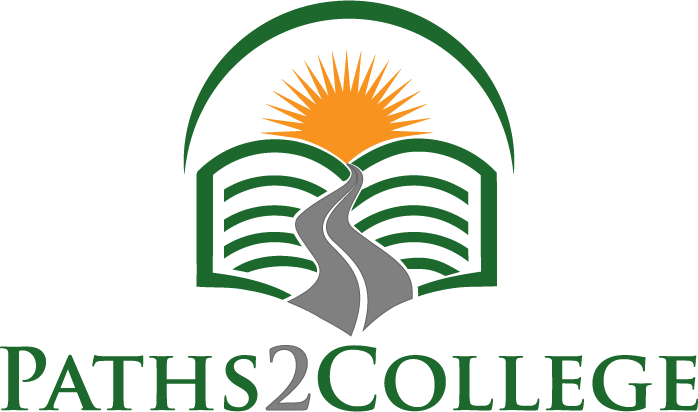 Credit Card Authorization FormCredit Card Type (Visa / Mastercard / AmEx / Discover): ______________________Card #: _________________________________________________________________Exp Date: ________________3-Digit Security Code: ___________Full Name on Card:______________________________________________________Mailing Address: ________________________________________________________Email Address for Receipt: ________________________________________________Would you like me to charge your card each month? Yes (    ) No (    )PLEASE NOTE THAT THERE IS A 3.5% charge for Credit Card Payments Thank you! – Paths2College Educational Consulting LLCQ: 650-518-7284